Mayo 6 de 2014 Las partes del cuerpo humanoLa cabezaEl troncoLas extremidadesEl cabelloLa caraLa frenteLas cejasEl parpadoLas pestañasLos ojosLa narizLa bocaLos labiosLos dientesLa lenguaLa barbillaLas mejillasLa mandíbulaLa orejaLa patillaEl cuelloEl pechoEl hombroEl bícepsEl codoEl antebrazoLa muñecaLa palma de la manoLa manoLos dedosLas uñasEl abdomenEl ombligoLa cinturaLa espaldaLa caderaLa piernaEl musloLa rodillaLa pantorrillaLa espinillaEl tobilloEl pieEl talónLa planta del pieLos dedos de los piesEl empeineLa pielEL brazoLa barbaEl bigoteLabel the parts related to the head and the mouth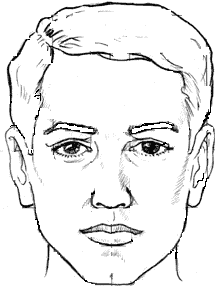 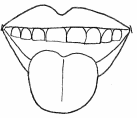 Write the part of the body that is described.Esta entre la oreja y la boca_____________________________Esta entre las mejillas_______________________________Esta entre el pecho y la cintura_________________________________Esta entre el antebrazo y el bíceps________________________________Esta entre el muslo y la espinilla____________________________________Esta entre la mano y el antebrazo_____________________________________Esta entre la frente y las cejas____________________________Esta entre los labios_______________________________Esta entre los ojos y la boca_______________________Esta entre el pie y la espinilla_____________________________Esta entre el ombligo y el cuello______________________________Esta entre la cabeza y el tronco________________________________Esta entre los hombros______________________________Esta entre la barbilla y la nariz_____________________Está detrás de la espinilla__________________________Está detrás del pecho________________________________Está detrás del antebrazo____________________________Está detrás de la cara__________________________Está detrás del tobillo__________________________Está arriba de la boca_______________________________Está arriba del pecho______________________________Está arriba de la rodilla________________________Está arriba del pie_____________________________Está arriba de la frente____________________________Está arriba de los parpados__________________________Está arriba de la mano__________________________Está arriba dela espinilla_________________________Está arriba del bíceps____________________________Está arriba del cuello_____________________________Está debajo de la nariz______________________________Está debajo de la rodilla_______________________Está debajo del pecho________________________Está debajo del codo_______________________Está debajo del pie________________________________Está debajo del hombro__________________________Choose 20 parts of the body and create a power point presentation. Use pictures.Label on Hercules and Pocahontas the parts of the body mentioned on the youtube video. https://www.youtube.com/watch?v=fL9FXLjjlYg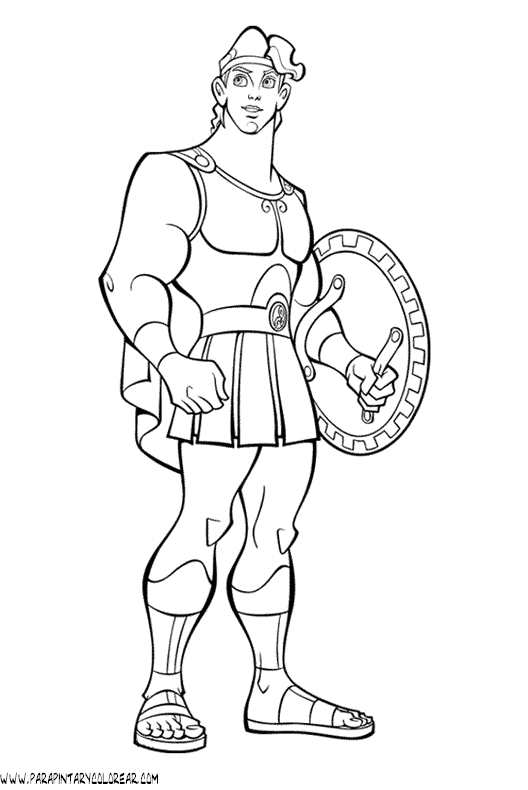 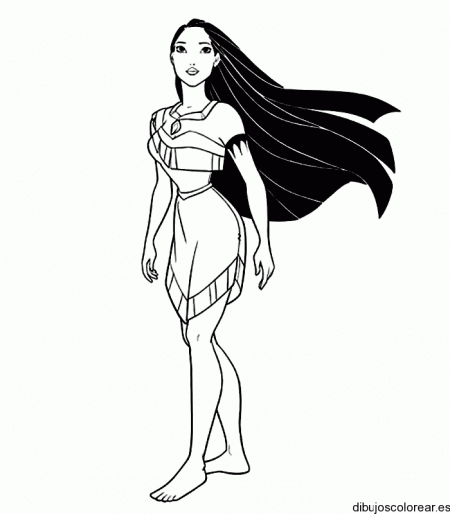 